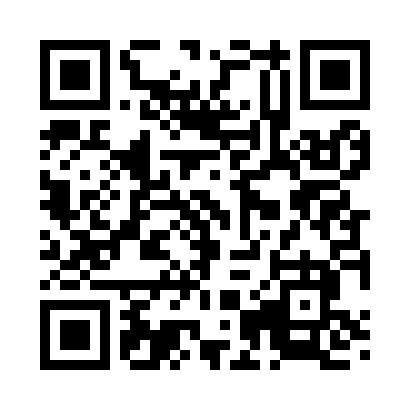 Prayer times for West Ossipee, New Hampshire, USAMon 1 Jul 2024 - Wed 31 Jul 2024High Latitude Method: Angle Based RulePrayer Calculation Method: Islamic Society of North AmericaAsar Calculation Method: ShafiPrayer times provided by https://www.salahtimes.comDateDayFajrSunriseDhuhrAsrMaghribIsha1Mon3:175:0712:494:558:3110:202Tue3:185:0712:494:558:3010:203Wed3:195:0812:494:558:3010:194Thu3:205:0912:494:558:3010:195Fri3:215:0912:504:558:3010:186Sat3:225:1012:504:568:2910:177Sun3:235:1112:504:568:2910:178Mon3:245:1112:504:568:2810:169Tue3:255:1212:504:568:2810:1510Wed3:265:1312:504:558:2710:1411Thu3:275:1412:504:558:2710:1312Fri3:295:1512:514:558:2610:1213Sat3:305:1512:514:558:2610:1114Sun3:315:1612:514:558:2510:1015Mon3:325:1712:514:558:2410:0916Tue3:345:1812:514:558:2410:0717Wed3:355:1912:514:558:2310:0618Thu3:375:2012:514:558:2210:0519Fri3:385:2112:514:548:2110:0420Sat3:405:2212:514:548:2010:0221Sun3:415:2312:514:548:1910:0122Mon3:425:2412:514:548:189:5923Tue3:445:2512:514:538:189:5824Wed3:455:2612:514:538:179:5625Thu3:475:2712:514:538:169:5526Fri3:495:2812:514:528:149:5327Sat3:505:2912:514:528:139:5228Sun3:525:3012:514:528:129:5029Mon3:535:3112:514:518:119:4830Tue3:555:3212:514:518:109:4731Wed3:565:3312:514:518:099:45